Zoom Meeting: https://us06web.zoom.us/j/83145251701?pwd=MTM1MmxrdUtHVWtyL1RNbk9MSXBWdz09This meeting is a hybrid Zoom/in person meeting in the BOCC Meeting Room.For more information about the MRC, please contact Rebecca Mahan at (360) 417-23225:30	Welcome by Chair Tim Cochnauer5:35	Call To Order / Introductions / Changes to Agenda5:40	Public Comment / Approval of Minutes	Approval of April minutes.5:45	Amy Wilcox Director of Advancement for the North West Straits Foundation, will speak to how the Foundation works with the NWSC and MRCs. She will also touch on how the Foundation could help with the Outreach Coasters.6:00	NWSC Update	NWSC March meeting news.6:10 	Nominations for CMRC board postitions6:20	UpdatesDerelict vessels in Clallam CountySummer Interns currently being sought Earth day boothRebekah Brooks Contracted to take minutes and write them up.Tumwater Trap installedSalish Sea Ecosystem Conference- Purple Urchin presentationKelp Presentation by Alan Clark to SurfridersMRC project presentation to Strait ERN LIO quarterly meeting by Rebecca MahanStevens Middle School presentations to STEM class by Rebecca MahanCatch more crab kits ordered- covered card boxes at County Park locations and Ediz Hook waiting on permissionsLogo refresh.	   6:40	Project UpdatesOlympia oysters: JST survey date updates.Forage Fish: Survey updates. Forage Fish training July 13th Port Townsend contact Leah Robison with questions Robinson@nwstraits.org Biotoxin sampling: Update on sampling sites/volunteers.Pigeon Guillemot: Survey/volunteer updates.Any additional project updates will be discussed as needed. 6:50	Good of the Order6:55	Public Comment7:00	Adjourn      CLALLAM MRC MEETING AGENDA      CLALLAM MRC MEETING AGENDA      CLALLAM MRC MEETING AGENDAMay 16, 20225:30 p.m. – 7:00 p.m. 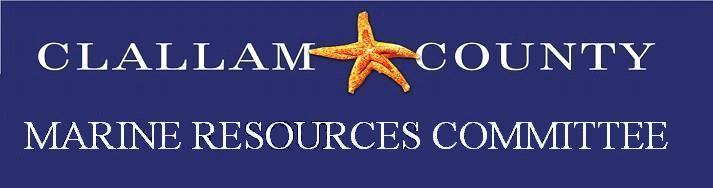 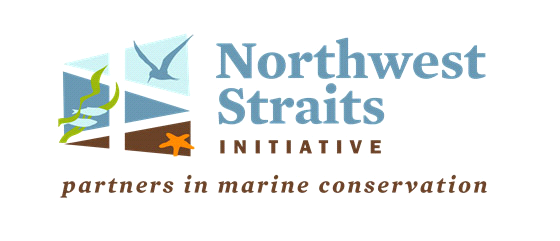 